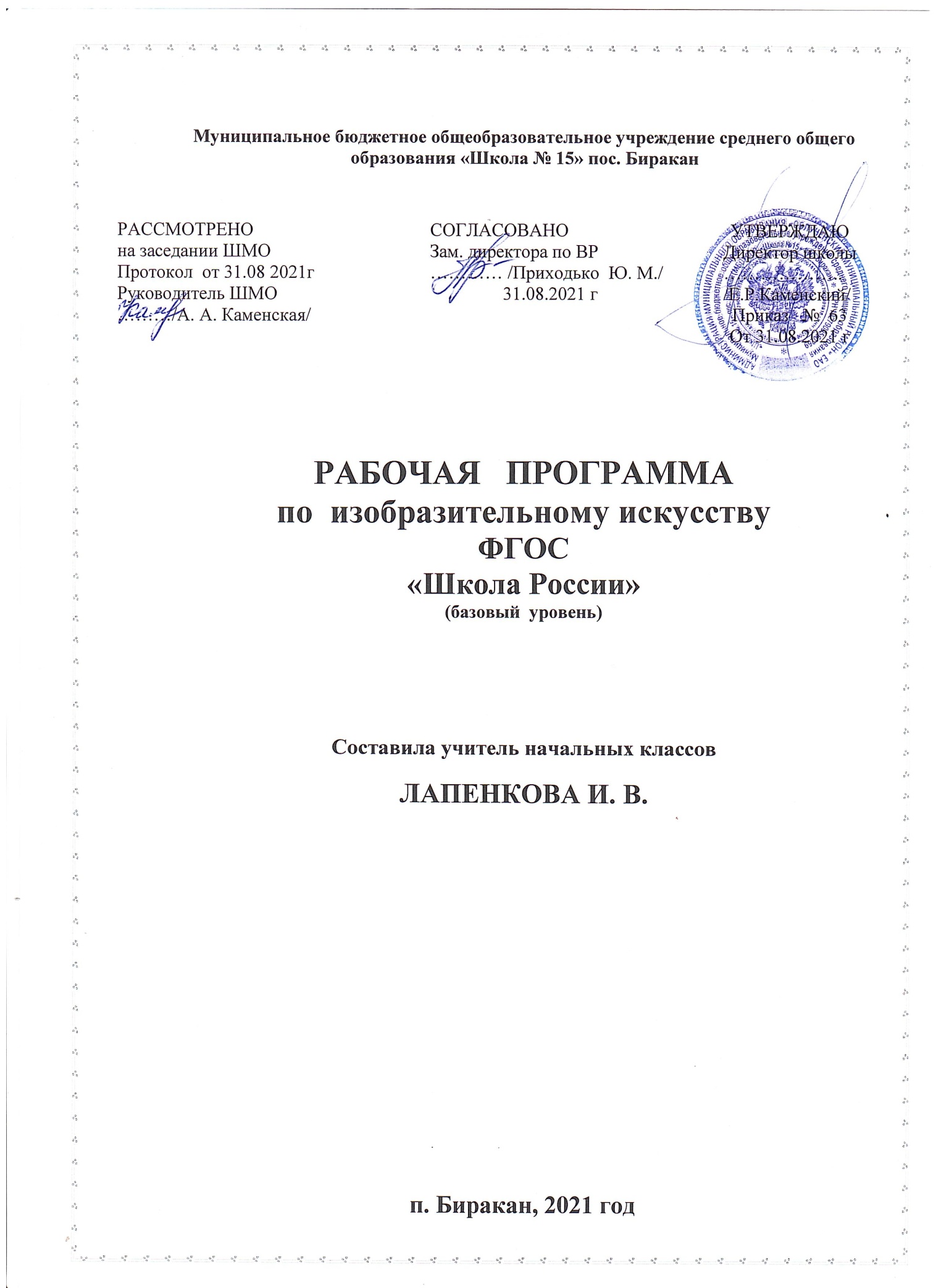 ПОЯСНИТЕЛЬНАЯ ЗАПИСКАРабочая программа по предмету «Изобразительное искусство» для второго класса составлена на основе Федерального государственного образовательного стандарта начального общего образования и авторской программы Неменского Б.М. «Изобразительное искусство. 1-4 классы» (УМК «Школа России»).Изобразительное искусство в начальной школе является базовым предметом. По сравнению с остальными учебными предметами, развивающими рационально-логический тип мышления, изобразительное искусство направлено в основном на формирование эмоционально-образного, художественного типа мышления, что является условием становления интеллектуальной и духовной деятельности растущей личности.Цели курса:воспитание эстетических чувств, интереса к изобразительному искусству; обогащение нравственного опыта, представлений о культуре народов многонациональной России и других стран; готовность и способность выражать и отстаивать свою общественную позицию в  искусстве и через искусство;развитие воображения, желания и умения подходить к любой своей деятельности творчески; способность к восприятию искусства и окружающего мира; умений и навыков сотрудничества в художественной деятельности;освоение первоначальных знаний о пластических искусствах: изобразительных, декоративно-прикладных, архитектуре и дизайне их роли в жизни человека и общества;овладение элементарной художественной грамотой; формирование художественного кругозора и приобретение опыта работы в различных видах художественно-творческой деятельности, с разными художественными материалами; совершенствование эстетического вкуса.Данные цели реализуются в конкретных задачах обучения:совершенствование эмоционально-образного восприятия произведений искусства и окружающего мира;развитие способности видеть проявление художественной культуры в реальной жизни (музеи, архитектура, дизайн, скульптура и пр.);формирование навыков работы с различными художественными материалами.Место курса в учебном плане          На изучение курса «Изобразительное искусство» для 2 класса программа составлена на 34 часов (34 учебные недели). В неделю проводится по 1 занятию.ОСНОВНОЕ СОДЕРЖАНИЕ РАБОЧЕЙ ПРОГРАММЫ(34 ч)УЧЕБНО-ТЕМАТИЧЕСКИЙ ПЛАНФорма проведения промежуточной аттестацииФорма годовой промежуточной аттестации согласно учебного плана: творческая работа в форме рисункаПЛАНИРУЕМЫЕ РЕЗУЛЬТАТЫ ОСВОЕНИЯ ПРЕДМЕТАЛичностные результатыВ ценностно-эстетической сфере у второклассника будет формироваться:эмоционально-ценностное отношение к окружающему миру (семье, Родине, природе, людям);толерантное принятие разнообразия культурных явлений, национальных ценностей и духовных традиций;художественный вкус и способность к эстетической оценке произведения искусства, нравственной оценке своих и чужих поступков, явлений окружающей жизни.В познавательной сфере у второклассника будет развиваться:способность к художественному познанию мира;умение применять полученные знания в собственной художественно-творческой деятельности.В трудовой сфере у второклассника будут формироваться:навыки использования различных художественных материалов для работы в разных техниках (живопись, графика, скульптура, декоративно-прикладное искусство, художественное конструирование);стремление использовать художественные умения для создания красивых вещей или их украшения.Метапредметные результатыУ второклассника продолжится формирование:умения видеть и воспринимать проявления художественной культуры в окружающей жизни (техника, музеи, архитектура, дизайн, скульптура и др.)желания общаться с искусством, участвовать в обсуждении содержания и выразительных средств произведений искусства;активного использования языка изобразительного искусства и различных художественных материалов для освоения содержания разных учебных предметов;обогащения ключевых компетенций художественно-эстетическим содержанием;мотивации  и умений организовывать самостоятельную художественно-творческую и предметно-продуктивную деятельность, выбирать средства для реализации художественного замысла;способности оценивать результаты художественно-творческой деятельности, собственной и одноклассников.Предметные результатыУ второклассника продолжаются процессы:формирование первоначальных представлений о роли изобразительного искусства в жизни и духовно-нравственном развитии человека;формирования основ художественной культуры, в том числе на материале художественной культуры родного края; эстетического отношения к миру; понимание красоты как ценности, потребности в художественном творчестве и в общении с искусством;овладения практическими умениями и навыками в восприятии, анализе и оценке произведений искусства;овладения элементарными практическими умениями и навыками в различных видах художественной деятельности (рисунке, живописи, скульптуре, художественном конструировании), а также в специфических формах художественной деятельности, базирующихся на ИКТ (цифровая фотография, видеозапись, элементы мультипликации и пр.);овладения навыками коллективной деятельности в процессе совместной работы в команде одноклассников под руководством учителя;развития навыков сотрудничества с товарищами в процессе совместного воплощения общего замысла.Раздел №1 «Чем и как работает художник?»Знать:чем и как работает художник;как рисовать красками, мелками, тушью, гуашью;как работать кистью;как работать с пластилином;что такое аппликация;что такое цветовой круг;что такое композиция.Уметь:рисовать красками, мелками, тушью, гуашью;правильно работать кисточкой;пользоваться пластилином;выполнять аппликацию;составлять простые цвета.Развивать:умение смешивать краски;умение понимать красоту природы;память, воображение;умение сгибания, разрезания и склеивания бумаги.Воспитывать:любовь к Родине, к природе;чувство прекрасного;бережное отношение к произведениям искусства, к материалам и инструментам.Раздел №2 «Реальность и фантазия»Знать:кто такой Мастер Изображения, Мастер Украшения, Мастер Постройки;знать природные формы.Уметь:всматриваться, видеть, быть наблюдательным;работать с бумагой и ножницами;рисовать гуашью, тушью, мелками.Развивать:умение фантазировать, видеть красоту в природе;наблюдательность;умение моделировать и конструировать;умение работать в группе, паре.Воспитывать:любовь к Родине;любовь к природе, чувство прекрасного;бережное отношение к произведениям искусства;бережное отношение к материалам и инструментам;умение слушать;аккуратность и добросовестность при выполнении заданного;самостоятельность при выполнении работы.Раздел №3 «О чём говорит искусство?»Знать:как Мастер Изображения, Мастер Украшения, Мастер Постройки выражает человеческие мысли и чувства;как могут говорить украшения;как выразить характер человека через украшения;Уметь:изображать животных весёлыми, стремительными, угрожающими;изображать противоположных по характеру сказочных героев;изображать контрастные состояния природы;выражать намерение человека через украшение;Развивать:умение создавать композициюумение фантазировать, видеть красоту в природе;наблюдательность;умение моделировать и конструировать;умение работать в группе, паре.Воспитывать:любовь к Родине, к природе;чувство прекрасного;бережное отношение к произведениям искусства; бережное отношение к материалам и инструментам;умение слушать;аккуратность и добросовестность при выполнении заданий;самостоятельность при выполнении работы.Раздел №4 «Как говорит искусство?»Знать:о чём может говорить искусство;средства выразительности: цвета, линии, ритм пятен и линий, пропорции;зачем нужны эти средства художнику;тёплые и холодные цвета;что такое ритм и движение пятен;что такое характер линий.Уметь:актуализировать знания о цвете;актуализировать знания о способах выражения художником настроения;использовать тёплые и холодные цвета;использовать ритм и движение пятен;использовать характер линий.Развивать:умение создавать композицию;умение фантазировать, видеть красоту в природе;наблюдательность;умение моделировать и конструировать;умение работать в группе, паре.Воспитывать:любовь к Родине;любовь к природе, чувство прекрасного;бережное отношение к произведениям искусства;бережное отношение к материалам и инструментам;умение слушать;аккуратность и добросовестность при выполнении заданного;самостоятельность при выполнении работы.Материально-техническое обеспечение образовательного процесса:Учебно – методический комплектУМК «Школа России» ИЗОБРАЗИТЕЛЬНОЕ ИСКУССТВО Рабочие программы Предметная линия учебников под редакцией Б. М. Неменского1—4 классы Пособие для учителей общеобразовательных учреждений Москва «Просвещение» 2011 http://school-russia.prosv.ru/info.aspx?ob_no=27053Технические средстваКомпьютер, проектор, экран, колонки.Цифровые образовательные ресурсыТаблицы, электронные презентации по изобразительному искусству, ресурсы Интернета.для учителя:Коротеева Е.И. Изобразительное искусство. Искусство и ты: Учебник для 2 класса начальной школы./ Под редакцией Б.М.Неменского. – М.: Просвещение, 2014.Набор таблиц по ИЗО.Поурочные планы для 2 класса по программе Б. М. Неменского.для ученика:Набор таблиц по ИЗО.Условные обозначения в календарном планировании:КАЛЕНДАРНО – ТЕМАТИЧЕСКОЕ ПЛАНИРОВАНИЕ по изобразительному искусству, 2 класс, 34 часаПромежуточная аттестация по изобразительному искусству во 2 классе в форме творческой работыКонспект урока изобразительного искусства
Тема: «Ритм и движение пятен. Мыльные пузыри»Цель деятельности учителя: формирование представления о ритме пятен как выразительном средстве изображения, умение рассматривать репродукции картин и решать,посредством их учебные задачиПланируемые результаты:Предметные:- знать понятие «ритм» и «движение пятен»;- знать репродукции картин;
- уметь работать изобразительным средством «пятно».Личностные:- проявлять творчество в создании изображения мыльных пузырей;- формировать эстетические чувства, художественно-творческое мышление;- уметь организовывать самостоятельную художественно-творческую деятельность.Тип урока: «открытие» нового знанияОборудование урока: презентация, восковые мелки, учебник.Приложение-презентация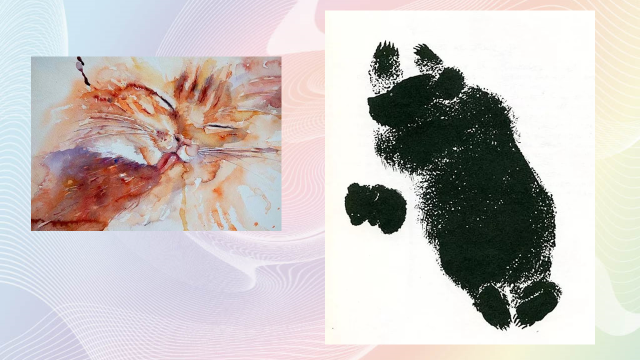 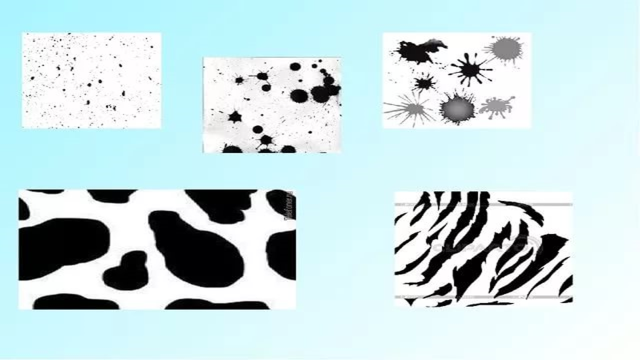 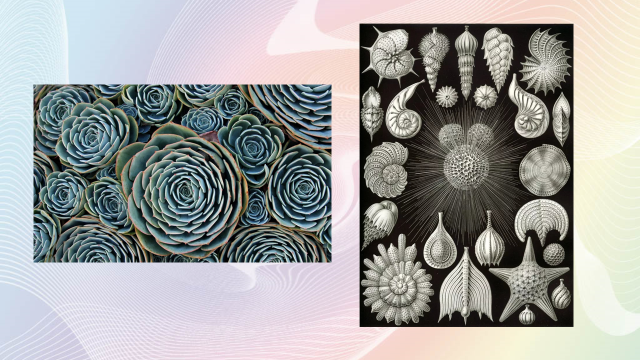 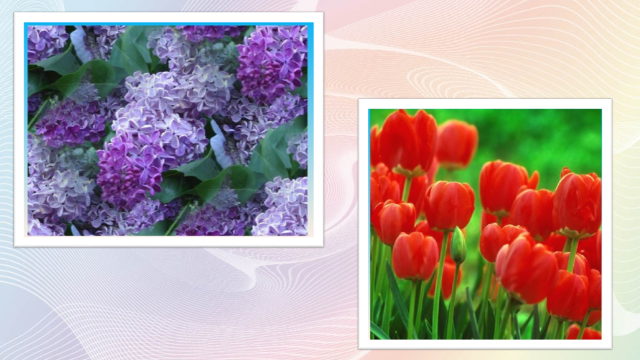 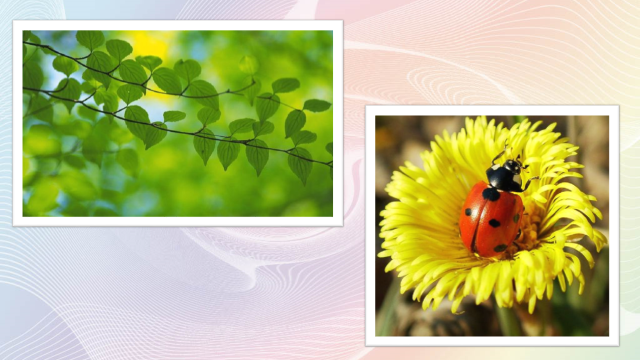 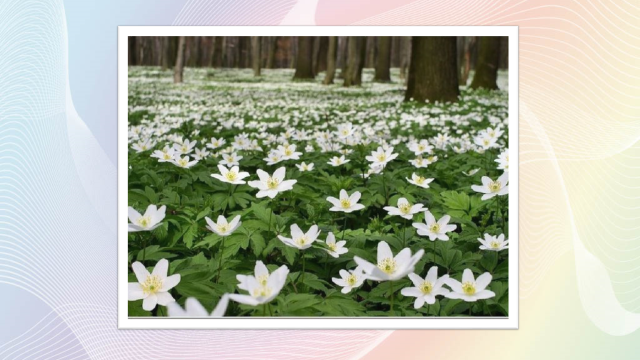 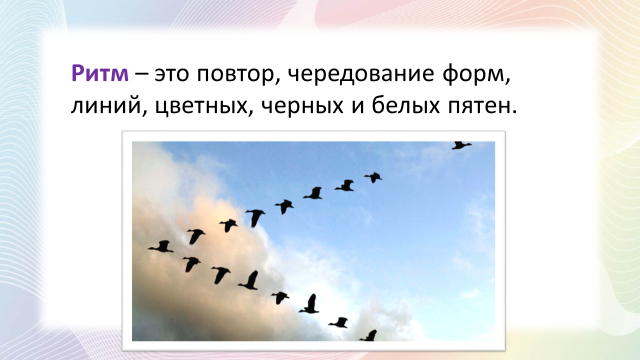 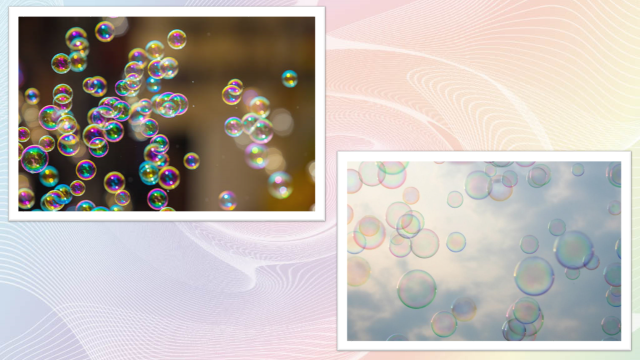 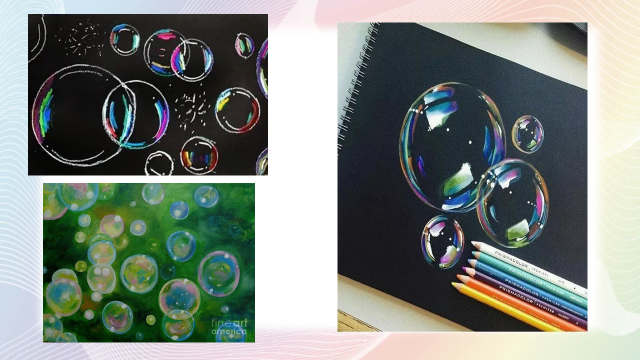 №п/пНаименование разделов/количество часовСодержание программного материалаУниверсальные учебные действия1Чем и как работает художник?(8 ч)Выразительные возможности через краски, аппликацию, графические материалы, бумагу. Выразительность материалов при работе в объёме.Осуществлять поиск необходимой информации для выполнения школьных заданий с использованием учебной литературы;овладевать основами языка живописи, графики, скульптуры, декоративно-прикладного искусства, художественного конструирования.2Реальность и фантазия.(7 ч)Формирование художественных представлений через изображение реальности и фантазии. Украшение реальности и фантазии. Постройка реальности и фантазии.Понимать условность и субъективность художественного образа.Различать объекты и явления реальной жизни и их образы, выраженные в произведении искусства, объяснять разницу.Выполнять учебные действия в материализованной форме.3О чём говорит искусство?(9 ч)Выражение характера в изображении животных, мужского образа, женского образа. Образ человека и его характера, выраженный в объёме. Изображение природы в разных состояниях. Выражение характера и намерений человека через украшение.Эмоционально откликаться на образы персонажей произведений искусства, пробуждение чувств печали, сострадания, радости, героизма, бескорыстия, отвращения, ужаса и т.д.Передавать характерные черты внешнего облика, одежды, украшений, отражающие обычаи разных народов.Передавать с помощью цвета характер и эмоциональное состояние природы, персонажа.4Как говорит искусство?(10 ч)Цвет как средство выражения. Линия как средство выражения. Ритм как средство выражения. Пропорции.Различать основные тёплые и холодные цвета. Передавать с помощью ритма движение и эмоциональное содержание в композиции на плоскости. Создавать элементарные композиции на заданную тему, используя средства выражения.5Резерв.(3 ч)Цвет как средство выражения. Линия как средство выражения. Ритм как средство выражения. Пропорции.Различать основные тёплые и холодные цвета. Передавать с помощью ритма движение и эмоциональное содержание в композиции на плоскости. Создавать элементарные композиции на заданную тему, используя средства выражения.№Наименование разделов и темВсего часов1Чем и как работает художник?82Реальность и фантазия73О чём говорит искусство?84Как говорит искусство85Резервные уроки3ИТОГО:34 часаУВвНТурок введения в новую тему;КЗУНконтроль знаний, умений и навыков;Ккомбинированный;УУурок – удивление;УПурок –проект;УВурок – выставка;УФурок – фантазия;УСТурок совместного творчества;ОУобобщающий урок;УПиСурок повторения и систематизации;УОиСурок обобщения и систематизации знаний;УИНЗурок изучения новых знаний.№ДатаДатаТема урокаТема урокаТип урокаТип урокаРешаемые проблемыПланируемые результаты(в соответствии с ФГОС)Планируемые результаты(в соответствии с ФГОС)Планируемые результаты(в соответствии с ФГОС)Планируемые результаты(в соответствии с ФГОС)Планируемые результаты(в соответствии с ФГОС)№планфактТема урокаТема урокаТип урокаТип урокаРешаемые проблемыПланируемые результаты(в соответствии с ФГОС)Планируемые результаты(в соответствии с ФГОС)Планируемые результаты(в соответствии с ФГОС)Планируемые результаты(в соответствии с ФГОС)Планируемые результаты(в соответствии с ФГОС)№планфактТема урокаТема урокаТип урокаТип урокаРешаемые проблемыПонятияПредметные результатыЛичностные результатыЛичностные результатыУУД№планфактТема урокаТема урокаТип урокаТип урокаРешаемые проблемыОборудование, материалы и зрительный рядПредметные результатыЛичностные результатыЛичностные результатыУУД1223344567889ЧЕМ И КАК РАБОТАЕТ ХУДОЖНИК? (8 Ч)ЧЕМ И КАК РАБОТАЕТ ХУДОЖНИК? (8 Ч)ЧЕМ И КАК РАБОТАЕТ ХУДОЖНИК? (8 Ч)ЧЕМ И КАК РАБОТАЕТ ХУДОЖНИК? (8 Ч)ЧЕМ И КАК РАБОТАЕТ ХУДОЖНИК? (8 Ч)ЧЕМ И КАК РАБОТАЕТ ХУДОЖНИК? (8 Ч)ЧЕМ И КАК РАБОТАЕТ ХУДОЖНИК? (8 Ч)ЧЕМ И КАК РАБОТАЕТ ХУДОЖНИК? (8 Ч)ЧЕМ И КАК РАБОТАЕТ ХУДОЖНИК? (8 Ч)ЧЕМ И КАК РАБОТАЕТ ХУДОЖНИК? (8 Ч)ЧЕМ И КАК РАБОТАЕТ ХУДОЖНИК? (8 Ч)ЧЕМ И КАК РАБОТАЕТ ХУДОЖНИК? (8 Ч)ЧЕМ И КАК РАБОТАЕТ ХУДОЖНИК? (8 Ч)1«Цветочная поляна».Три основных цвета - жёлтый, красный, синий.«Цветочная поляна».Три основных цвета - жёлтый, красный, синий.УВвНТУВвНТЧто такое живопись? Как рассказать в рисунке о летнем отдыхе?Композиция, центр композиции, главный герой, контраст тёплых и холодных тонов.Альбом, карандаш, ластик, краски акварельные, гуашь, крупные кисти. Живые цветы, слайды.Практическая работа смешения гуашевых красок.Научатся создавать композицию на заданную тему и передавать цветом своё настроение, первичным основам цветоведения.Внутренняя позиция школьника на основе положительного отношения к школе. Целостный, социально ориентированный взгляд на мир.Внутренняя позиция школьника на основе положительного отношения к школе. Целостный, социально ориентированный взгляд на мир.Регулятивные:организовывать своё рабочее место. Учитывать выделенные учителем ориентиры действия.Познавательные:применять правила и пользоваться инструкциями; выбирать наиболее эффективные способы решения задач.Коммуникативные:формулировать собственное мнение и позицию. Задавать вопросы.2«Берёзасолнечным днём».Пастель и цветные мелки, акварель, их выразительные возможности.Урок - сказкаУрок - сказкаКак нарисовать берёзу? Смешивание синей, жёлтой и красной краски с белой краской.Как нарисовать берёзу? Смешивание синей, жёлтой и красной краски с белой краской.Декоративная композиция: цвет, ритм, симметрия, цвет, нюансы.Альбом, пастель и цветные мелки, пастель, акварель.Слайды деревьев, произведения художников по теме.Научатся наблюдать за природой, различать её характер и эмоциональное состояние. Умение пользоваться мелками и пастелью и реализовывать с их помощью свой замысел.Ценностное отношение к природному миру, ориентация на эстетические потребности.Регулятивные:организовывать своё рабочее место. Учитывать выделенные учителем ориентиры действия.Познавательные:создавать элементарные композиции на заданную тему, использую такие материалы, как мелки и пастель.Коммуникативные:определять общую цель и пути её достижения, оказывать взаимопомощь.Регулятивные:организовывать своё рабочее место. Учитывать выделенные учителем ориентиры действия.Познавательные:создавать элементарные композиции на заданную тему, использую такие материалы, как мелки и пастель.Коммуникативные:определять общую цель и пути её достижения, оказывать взаимопомощь.3«Природная стихия».Загадки чёрного и белого цветов. Изображение природных стихий крупными кистями: гроза, буря.КККакую картину можно нарисовать только чёрным и белым цветом?Какую картину можно нарисовать только чёрным и белым цветом?Графика: линия, штрих, силуэт и симметрия.Альбом, карандаш, ластик, краски акварельные, гуашь, крупные кисти. Картины природы в произведениях И. Левитана, А. Куинджи (гроза, буря).Научатся выполнять наброски, используя графические материалы.Учебно-познавательный интерес к новому учебному материалу.Регулятивные:организовывать своё рабочее место. Учитывать выделенные учителем ориентиры действия.Познавательные:осуществлять анализ объектов с выделением существенных и несущественных признаков;проводить сравнение по заданным критериям.Коммуникативные:ставить вопросы, обращаться за помощью.Регулятивные:организовывать своё рабочее место. Учитывать выделенные учителем ориентиры действия.Познавательные:осуществлять анализ объектов с выделением существенных и несущественных признаков;проводить сравнение по заданным критериям.Коммуникативные:ставить вопросы, обращаться за помощью.4Изображение разноцветного дождя и ночного праздничного города.Обобщение по теме «Как и чем работает художник?» Для художников любой материал может стать выразительным. Изображение ночного праздничного города с помощью неожиданных материалов: серпантина, конфетти, семян, ниток, травы.ОУОУКак определять материалы и инструменты, необходимые для изготовления изделий? Уметь: создавать образ ночного города с помощью разнообразных неожиданных материалов.Как определять материалы и инструменты, необходимые для изготовления изделий? Уметь: создавать образ ночного города с помощью разнообразных неожиданных материалов.Способы выразительности в художественных произведениях.Альбом, карандаш, ластик, цветные восковые мелки, «неожиданные материалы», фломастеры, краски акварельные. Фото ночного города. Слайды произведений архитектуры.Научатся понимать красоту различных художественных материалов.Формирование социальной роли ученика.Формирование положительного отношенияк учению.Регулятивные:волевая саморегуляция, контроль в форме сличения способа действия и его результата с заданным эталоном. Учитывать выделенные учителем ориентиры действия.Познавательные:оценивать по заданным критериям, осуществлять для решения учебных задач операции анализа, синтеза, сравнения, классификации, устанавливать причинно-следственные связи, делать обобщения, выводы.Коммуникативные:потребность в общении с учителем, умение слушать и вступать в диалог.Регулятивные:волевая саморегуляция, контроль в форме сличения способа действия и его результата с заданным эталоном. Учитывать выделенные учителем ориентиры действия.Познавательные:оценивать по заданным критериям, осуществлять для решения учебных задач операции анализа, синтеза, сравнения, классификации, устанавливать причинно-следственные связи, делать обобщения, выводы.Коммуникативные:потребность в общении с учителем, умение слушать и вступать в диалог.5«Линия-выдумщица».Изображение и фантазия.УУУУКак изображать форму, пропорции, соединять воедино образы животных и птиц?Как изображать форму, пропорции, соединять воедино образы животных и птиц?Рисование с натуры.Альбом, карандаш, ластик,гуашь, акварельные краски, кисти.Научатся выражать свои чувства, настроение с помощью света, насыщенностиоттенков, изображать форму, пропорции, соединять воедино образы животных и птиц.Учебно-познавательный интерес к новому учебному материалу.Регулятивные:организовывать своё рабочее место. Учитывать выделенные учителем ориентиры действия.Познавательные:осуществлять поиск необходимой информации с использованием учебной литературы; проводить сравнение по заданным критериямКоммуникативные:строить рассуждения в форме связи простых суждений об объекте, его строении.Регулятивные:организовывать своё рабочее место. Учитывать выделенные учителем ориентиры действия.Познавательные:осуществлять поиск необходимой информации с использованием учебной литературы; проводить сравнение по заданным критериямКоммуникативные:строить рассуждения в форме связи простых суждений об объекте, его строении.6«Птицы в лесу».Выразительные возможности акварельных красок.КККак изображать форму, пропорции, соединять воедино образы пятна в птиц?Как изображать форму, пропорции, соединять воедино образы пятна в птиц?Альбом, карандаш, ластик,гуашь, акварельные краски, кисти.Как красочное пятно превратить в птиц, зверей, в разные волшебные существа?Чувство прекрасного и эстетические чувства на основе знакомства с природой.Регулятивные:принимать и удерживать учебную задачу.Познавательные:осуществлять подведение под понятие на основе распознавания объектов, выделение существенных признаков и их синтез.Коммуникативные:строить понятные для партнёра высказывания.Регулятивные:принимать и удерживать учебную задачу.Познавательные:осуществлять подведение под понятие на основе распознавания объектов, выделение существенных признаков и их синтез.Коммуникативные:строить понятные для партнёра высказывания.7«Звери в лесу».Выразительность материалов для работы в объёме.Урок - сказкаУрок - сказкаКак изображать форму, пропорции с помощью пластилина в объёме.Как изображать форму, пропорции с помощью пластилина в объёме.Пластилин,стеки. Слайды животных, картинки.Фантазия, моделирование.Чувство прекрасного и эстетические чувства на основе знакомства с природой.Регулятивные:организовывать своё рабочее место. Учитывать выделенные учителем ориентиры действия.Познавательные:оценивать по заданным критериям. Проектировать изделие: создавать образ в соответствии с замыслом и реализовывать его.Коммуникативные:строить понятные для партнёра высказывания.Регулятивные:организовывать своё рабочее место. Учитывать выделенные учителем ориентиры действия.Познавательные:оценивать по заданным критериям. Проектировать изделие: создавать образ в соответствии с замыслом и реализовывать его.Коммуникативные:строить понятные для партнёра высказывания.8Игрушечный город.Постройка и фантазия.Создание макетов фантастичес-ких зданий. (Индивидуаль-но - групповая работа.)УФУФКак выполнять моделирование фантастических зданий? Техника безопасности при работе с ножницами.Как выполнять моделирование фантастических зданий? Техника безопасности при работе с ножницами.Цветная бумага, ножницы, клей, картон. Слайды и фото построек. Работы архитекторов.Научатся основным приёмам работы с бумагой.Учебно-познавательный интерес к новому учебному материалу и способам решения новой частной задачи.Регулятивные:учитывать выделенные учителем ориентиры действия.Познавательные:видеть и понимать многообразие видов и форм в природе, конструировать различные формы.Коммуникативные:давать эстетическую оценку выполненных работ.Регулятивные:учитывать выделенные учителем ориентиры действия.Познавательные:видеть и понимать многообразие видов и форм в природе, конструировать различные формы.Коммуникативные:давать эстетическую оценку выполненных работ.РЕАЛЬНОСТЬ И ФАНТАЗИЯ (7 Ч)РЕАЛЬНОСТЬ И ФАНТАЗИЯ (7 Ч)РЕАЛЬНОСТЬ И ФАНТАЗИЯ (7 Ч)РЕАЛЬНОСТЬ И ФАНТАЗИЯ (7 Ч)РЕАЛЬНОСТЬ И ФАНТАЗИЯ (7 Ч)РЕАЛЬНОСТЬ И ФАНТАЗИЯ (7 Ч)РЕАЛЬНОСТЬ И ФАНТАЗИЯ (7 Ч)РЕАЛЬНОСТЬ И ФАНТАЗИЯ (7 Ч)РЕАЛЬНОСТЬ И ФАНТАЗИЯ (7 Ч)РЕАЛЬНОСТЬ И ФАНТАЗИЯ (7 Ч)РЕАЛЬНОСТЬ И ФАНТАЗИЯ (7 Ч)РЕАЛЬНОСТЬ И ФАНТАЗИЯ (7 Ч)РЕАЛЬНОСТЬ И ФАНТАЗИЯ (7 Ч)9(1)«Автопортрет».Изображение и реальность.Урок - играУрок - играКак соблюдать пропорции при изображении человека, передавать характерные черты изображаемого объекта?Как соблюдать пропорции при изображении человека, передавать характерные черты изображаемого объекта?Пропорция.Картины с изображением портретов людей, пошаговое рисование лица, гуашь, акварельные краски, кисти.Научатся пользоваться правилами художника, соблюдать пропорции при изображении человека.Учебно-познавательный интерес к новому учебному материалу.Регулятивные:учитывать выделенные учителем ориентиры действия в новом учебном материале.Познавательные:осуществлять поиск необходимой информации с выделением существенных и несущественных признаков проводить сравнение по заданным критериям.Коммуникативные:задавать вопросы, обращаться за помощью.Регулятивные:учитывать выделенные учителем ориентиры действия в новом учебном материале.Познавательные:осуществлять поиск необходимой информации с выделением существенных и несущественных признаков проводить сравнение по заданным критериям.Коммуникативные:задавать вопросы, обращаться за помощью.10(2)«О чём я мечтаю»?Выразительные возможности графических материалов. Изображение леса на листах бумаги по памяти.Урок-сказкаУрок-сказкаКак рисовать, используя графические материалы?Как рисовать, используя графические материалы?Графическая композиция: линии разные по виду и ритму.Кривые, ломаные, сетки, параллельные штрихи. Пятно, силуэт.Альбом, карандаши. Тушь, перо, палочка. Тонкая кисть, уголь.Слайды деревьев зимнего леса.Научатся использовать графические материалы (тушь, палочка, кисть).Самооценка на основе критериев успешности учебной деятельности.Регулятивные:организовывать свое рабочее место. Учитывать выделенные учителем ориентиры действия.Познавательные:применять правила и пользоваться инструкциями; выбирать наиболее эффективные способы решения задач.Коммуникативные:формулировать собственное мнение, строить понятные для партнёра высказывания.Регулятивные:организовывать свое рабочее место. Учитывать выделенные учителем ориентиры действия.Познавательные:применять правила и пользоваться инструкциями; выбирать наиболее эффективные способы решения задач.Коммуникативные:формулировать собственное мнение, строить понятные для партнёра высказывания.11(3)Изображение сказочных, несуществующих животных: драконы, кентавры.Украшение и фантазия.УСТУСТКак создать собственный рисунок несуществующих животных: драконов, кентавров?Как создать собственный рисунок несуществующих животных: драконов, кентавров?Форма, величина.Альбом, карандаш, ластик, гуашь, акварельные краски, кисти. Слайды животных реальных и фантастических.Научатся правильно разводить гуашевые краски, изображать при помощи линий.Учебно-познавательный интерес к новому учебному материалу и способам решения новой частной задачи.Регулятивные:выполнять действия с учетом заданных алгоритмовПознавательные:анализировать образцы, определять материалы, проектировать изделия.Коммуникативные:сотрудничать с товарищами в ходе работы.Регулятивные:выполнять действия с учетом заданных алгоритмовПознавательные:анализировать образцы, определять материалы, проектировать изделия.Коммуникативные:сотрудничать с товарищами в ходе работы.12(4)«Узоры на стекле».Украшение и реальность.КККак нарисовать характерные особенности, снежинки и разнообразные узоры на стекле?Как нарисовать характерные особенности, снежинки и разнообразные узоры на стекле?Форма, величина.Карандаш, альбом, уголь, мелки, тушь, гуашь.Слайды природы.Научатся правильно разводить гуашевые краски, изображать при помощи линий.Учебно-познавательный интерес к новому учебному материалу.Регулятивные:удерживать цель учебной деятельности, заданную учителем.Познавательные:осуществлять правила рисования с натуры, умение рисовать ветку хвойного дерева.Коммуникативные:формулировать собственное мнение и позицию.Регулятивные:удерживать цель учебной деятельности, заданную учителем.Познавательные:осуществлять правила рисования с натуры, умение рисовать ветку хвойного дерева.Коммуникативные:формулировать собственное мнение и позицию.13(5)Кокошник.Человек и его украшения. (Сумочка, сарафан, воротничок, – по выбору, по заготовленной форме). Выражение характера человека через украшения.КККак выражать характер человека через украшения?Как выражать характер человека через украшения?Графика, живопись, декоративно-прикладное искусство.Изображение украшений, карандаш, гуашь или акварельные краски, альбом. Кружева, бижутерия, вышивка. Слайды кружев.Научатся  выполнять узоры на предметах декоративно-прикладного искусства, выполнять кистью простейшие элементы растительного узора для украшения кокошника. Знать понятие «украшение»; правила выражения человека через украшение.Уметь рисовать с натуры, передавать свои наблюдения и переживания в рисунке; правильно разводить и смешивать акварельные и гуашевые краски.Чувство сопричастности и гордости за свою Родину, народ, историю.Регулятивные:планировать своё действие в соответствии с поставленной задачей и условиями её реализации.Познавательные:осуществлять поиск необходимой информации в дополнительной литературе и иллюстрациях; анализировать и сопоставлять произведения разных видов искусства.Коммуникативные:задавать вопросы, обращаться за помощью, формулировать свои затруднения.Регулятивные:планировать своё действие в соответствии с поставленной задачей и условиями её реализации.Познавательные:осуществлять поиск необходимой информации в дополнительной литературе и иллюстрациях; анализировать и сопоставлять произведения разных видов искусства.Коммуникативные:задавать вопросы, обращаться за помощью, формулировать свои затруднения.14(6)Праздничная новогодняя ёлка.КККак нарисовать ветку хвойного дерева, точно передавая её характерные особенности?Как нарисовать ветку хвойного дерева, точно передавая её характерные особенности?Форма, величина.Карандаш, альбом, акварельные краски, гуашь.Научатся самостоятельно компоновать сюжетный рисунок, последовательно вести линейный рисунок на заданную тему.Чувство прекрасного и эстетические чувства на основе знакомства с природой.Регулятивные:определять последовательность промежуточных целей и соответствующих им действий с учётом конечного результата.Познавательные:применять правила и пользоваться инструкциями.Коммуникативные:формулировать собственное мнение и позицию; строить монологическое высказывание.Регулятивные:определять последовательность промежуточных целей и соответствующих им действий с учётом конечного результата.Познавательные:применять правила и пользоваться инструкциями.Коммуникативные:формулировать собственное мнение и позицию; строить монологическое высказывание.15(7)Новогодние игрушки.Братья-мастера Изображения, Украшения и Постройки всегда работают вместе.ОУОУКак использовать художественные материалы, сравнивать различные виды и жанры изобразительного искусства? Техника безопасности при работе с ножницами.Как использовать художественные материалы, сравнивать различные виды и жанры изобразительного искусства? Техника безопасности при работе с ножницами.Основные составные, тёплые и холодные цвета.Цветная бумага, ножницы, клей, картон, фольга, вата, нитки.Научатся конструировать новогодние игрушки в виде зверей, растений, человека.Учебно-познавательный интерес к новому учебному материалу и способам решения новой частной задачи.Регулятивные:учитывать выделенные учителем ориентиры действия.Познавательные:осуществлять анализ объектов с выделением существенных и несущественных признаков; проводить  сравнение по заданным критериям.Коммуникативные:формулировать собственное мнение и позицию; строить монологическое высказывание.Регулятивные:учитывать выделенные учителем ориентиры действия.Познавательные:осуществлять анализ объектов с выделением существенных и несущественных признаков; проводить  сравнение по заданным критериям.Коммуникативные:формулировать собственное мнение и позицию; строить монологическое высказывание.О ЧЁМ ГОВОРИТ ИСКУССТВО? (9 Ч)О ЧЁМ ГОВОРИТ ИСКУССТВО? (9 Ч)О ЧЁМ ГОВОРИТ ИСКУССТВО? (9 Ч)О ЧЁМ ГОВОРИТ ИСКУССТВО? (9 Ч)О ЧЁМ ГОВОРИТ ИСКУССТВО? (9 Ч)О ЧЁМ ГОВОРИТ ИСКУССТВО? (9 Ч)О ЧЁМ ГОВОРИТ ИСКУССТВО? (9 Ч)О ЧЁМ ГОВОРИТ ИСКУССТВО? (9 Ч)О ЧЁМ ГОВОРИТ ИСКУССТВО? (9 Ч)О ЧЁМ ГОВОРИТ ИСКУССТВО? (9 Ч)О ЧЁМ ГОВОРИТ ИСКУССТВО? (9 Ч)О ЧЁМ ГОВОРИТ ИСКУССТВО? (9 Ч)О ЧЁМ ГОВОРИТ ИСКУССТВО? (9 Ч)16(1)Мне грустно.Мне радостно.Изображение природы в различных состояниях. Изображение контрастных состояний природы.КККак изображать природу в разных состояниях, правильно разводить и смешивать гуашевые краски?Как изображать природу в разных состояниях, правильно разводить и смешивать гуашевые краски?Художник - маринист. Изображение контрастных состояний природы (море нежное и ласковое, бурное и тревожное).Гуашь, кисти, альбом. Слайды картин художников.Научатся самостоятельно выбирать материал для творческой работы, передавать в рисунках пространственные отношения, реализовать свой замысел.Чувство прекрасного и эстетические чувства на основе знакомства с природой.Регулятивные:принимать и удерживать учебную задачу. Учитывать выделенные учителем ориентиры действия.Познавательные:осуществлять поиск необходимой информации; изображать море на основе своих наблюдений.Коммуникативные:контролировать действия партнёра; адекватно использовать речевые средства для решения коммуникативных задач.Регулятивные:принимать и удерживать учебную задачу. Учитывать выделенные учителем ориентиры действия.Познавательные:осуществлять поиск необходимой информации; изображать море на основе своих наблюдений.Коммуникативные:контролировать действия партнёра; адекватно использовать речевые средства для решения коммуникативных задач.17(2)Добрый волшебник.Изображение характера человека: изображение доброго сказочного мужского образа.КККак нарисовать мужскую одежду, создавая добрый образ?Как нарисовать мужскую одежду, создавая добрый образ?«Внутренняя красота».Карандаш, гуашь или акварельные краски, альбом. Слайды произведений Васнецова.Научатся изображать мужской образ.Учебно-познавательный интерес к новому учебному материалу и способам решения новой частной задачи.Регулятивные:преобразовывать практическую задачу в познавательную.Познавательные:находить общие черты в характере произведений разных видов искусства.Коммуникативные:ставить вопросы, обращаться за помощью.Регулятивные:преобразовывать практическую задачу в познавательную.Познавательные:находить общие черты в характере произведений разных видов искусства.Коммуникативные:ставить вопросы, обращаться за помощью.18(3)Злой волшебник.Изображение характера человека: изображение злого сказочного мужского образа.КККак нарисовать мужскую одежду, создавая злой образ?Как нарисовать мужскую одежду, создавая злой образ?Отрицательные черты характера.Карандаш, гуашь или акварельные краски, альбом. Слайды произведений Васнецова.Научатся изображать мужской образ.Учебно-познавательный интерес к новому учебному материалу и способам решения новой частной задачи.Регулятивные:преобразовывать практическую задачу в познавательную.Познавательные:находить общие черты в характере произведений разных видов искусства.Коммуникативные:ставить вопросы, обращаться за помощью.Регулятивные:преобразовывать практическую задачу в познавательную.Познавательные:находить общие черты в характере произведений разных видов искусства.Коммуникативные:ставить вопросы, обращаться за помощью.19(4)Богатырские доспехи.Воин и его доспехи. Выражение характера человека через узоры и цвет.КККак выражать характер человека через узоры и цвет?Как выражать характер человека через узоры и цвет?Графика, живопись, декоративно-прикладное искусство.Изображение украшений, карандаш, гуашь или акварельные краски, альбом. Слайды старинного оружия.Научатся узнавать отдельные произведения выдающихся отечественных и зарубежных художников, называть из авторов.Уметь рисовать с натуры; сравнивать различные виды и жанры изобразительного искусства; передавать свои наблюдения и переживания в рисунке; правильно разводить и смешивать акварельные и гуашевые краски.Чувство сопричастности и гордости за свою Родину, народ, историю.Регулятивные:планировать своё действие в соответствии с поставленной задачей и условиями её реализации.Познавательные:осуществлять поиск необходимой информации в дополнительной литературе и иллюстрациях; анализировать и сопоставлять произведения разных видов искусства.Коммуникативные:задавать вопросы, обращаться за помощью, формулировать свои затруднения.Регулятивные:планировать своё действие в соответствии с поставленной задачей и условиями её реализации.Познавательные:осуществлять поиск необходимой информации в дополнительной литературе и иллюстрациях; анализировать и сопоставлять произведения разных видов искусства.Коммуникативные:задавать вопросы, обращаться за помощью, формулировать свои затруднения.20(5)Портрет в зеркале.Изображение характера человека: Злая мачеха (баба Бабариха, злая волшебница).КККак нарисовать народную женскую одежду, как изобразить образ людей?Как нарисовать народную женскую одежду, как изобразить образ людей?Взаимосвязь изобразительного искусства с литературой.Карандаш, гуашь или акварельные краски, альбом.Слайды произведений Васнецова.Выбор и применение выразительных средств для реализации замысла в рисунке.Учебно-познавательный интерес к новому учебному материалу и способам решения новой частной задачи.Регулятивные:преобразовывать практическую задачу в познавательную.Познавательные:находить общие черты в характере произведений разных видов искусства.Коммуникативные:задавать вопросы, обращаться за помощью.Регулятивные:преобразовывать практическую задачу в познавательную.Познавательные:находить общие черты в характере произведений разных видов искусства.Коммуникативные:задавать вопросы, обращаться за помощью.21(6)Портрет в зеркале.Изображение характера человека: изображение сказочных женских образов (Царевна-Лебедь и Добрая волшебница).КККак нарисовать народную женскую одежду, как изобразить образ людей?Как нарисовать народную женскую одежду, как изобразить образ людей?Русский народный костюм. Основные элементы народного костюма: рубаха, сарафан, душегрея, венец, «внутренняя красота».Карандаш, гуашь или акварельные краски, альбом. Слайды произведений Васнецова.Научатся изображать русскую женщину в народном костюме, передавать выразительность силуэта.Учебно-познавательный интерес к новому учебному материалу и способам решения новой частной задачи.Регулятивные:преобразовывать практическую задачу в познавательную.Познавательные:находить общие черты в характере произведений разных видов искусства.Коммуникативные:задавать вопросы, обращаться за помощью.Регулятивные:преобразовывать практическую задачу в познавательную.Познавательные:находить общие черты в характере произведений разных видов искусства.Коммуникативные:задавать вопросы, обращаться за помощью.22(7)Портрет сказочных героинь русских сказок.Сказочные персонажи: Царевна - Лебедь, баба-Яга и др.Образ сказочного героя, выраженный в портрете.УПУПКак выполнить работу гуашью, передать образ человека и его характер?Как выполнить работу гуашью, передать образ человека и его характер?Портрет.Гуашь, простой карандаш, ластик.Научатся передавать образ человека и его характер, выполнять творческую работу.Учебно-познавательный интерес к новому учебному материалу и способам решения новой частной задачи.Регулятивные:воспринимать на слух и понимать сообщения информационного характера.Познавательные:находить общие черты в характере произведений разных видов искусства.Коммуникативные:строить понятные для партнёра высказыванияРегулятивные:воспринимать на слух и понимать сообщения информационного характера.Познавательные:находить общие черты в характере произведений разных видов искусства.Коммуникативные:строить понятные для партнёра высказывания23(8)24(9)«Дворец доброй феи и злой колдуньи».Образ здания.КККак создать образ сказочных построек?Как создать образ сказочных построек?Архитектура.Карандаш, гуашь или акварельные краски, альбомНаучатся  видеть художественный образ в архитектуре.Адекватная мотивация учебной деятельности (познавательные мотивы).Регулятивные:воспринимать на слух и понимать сообщения информационного характера.Познавательные:осуществлять анализ объектов с выделением существенных и несущественных признаков; строить рассуждения в форме связи простых суждений об объекте, его строении, свойствах и связях.Коммуникативные:строить понятные для партнёра высказывания.Регулятивные:воспринимать на слух и понимать сообщения информационного характера.Познавательные:осуществлять анализ объектов с выделением существенных и несущественных признаков; строить рассуждения в форме связи простых суждений об объекте, его строении, свойствах и связях.Коммуникативные:строить понятные для партнёра высказывания.КАК ГОВОРИТ ИСКУССТВО? (10 Ч)КАК ГОВОРИТ ИСКУССТВО? (10 Ч)КАК ГОВОРИТ ИСКУССТВО? (10 Ч)КАК ГОВОРИТ ИСКУССТВО? (10 Ч)КАК ГОВОРИТ ИСКУССТВО? (10 Ч)КАК ГОВОРИТ ИСКУССТВО? (10 Ч)КАК ГОВОРИТ ИСКУССТВО? (10 Ч)КАК ГОВОРИТ ИСКУССТВО? (10 Ч)КАК ГОВОРИТ ИСКУССТВО? (10 Ч)КАК ГОВОРИТ ИСКУССТВО? (10 Ч)КАК ГОВОРИТ ИСКУССТВО? (10 Ч)КАК ГОВОРИТ ИСКУССТВО? (10 Ч)КАК ГОВОРИТ ИСКУССТВО? (10 Ч)25(1)ПероЖар- птицы.Цвет как средство выражения: тёплые и холодные цвета. Борьба тёплого и холодного. (Перо-жар птицы, угасающий костёр).УВвНТУВвНТКак наблюдать за цветом в картинах художников?Как наблюдать за цветом в картинах художников?Цвет, тёплые и холодные цвета.Карандаш, гуашь или акварельные краски, альбом. Слайды угасающего костра, пособие по цветоведению.Научатся наблюдать за цветом в картинах художников, передавать в тематических рисунках пространственные отношения, правильно разводить гуашевые краски.Ценность искусства в соответствии гармонии человека с окружающим миром.Регулятивные:учитывать выделенные учителем ориентиры действия. Ставить учебную задачу на основе соотнесения того, что уже известно и усвоено учащимися, и того, что ещё неизвестно.Познавательные:осуществлять поиск необходимой информации в дополнительнойлитературе и иллюстрациях.Коммуникативные:задавать вопросы, обращаться за помощью, формулировать свои затруднения.Регулятивные:учитывать выделенные учителем ориентиры действия. Ставить учебную задачу на основе соотнесения того, что уже известно и усвоено учащимися, и того, что ещё неизвестно.Познавательные:осуществлять поиск необходимой информации в дополнительнойлитературе и иллюстрациях.Коммуникативные:задавать вопросы, обращаться за помощью, формулировать свои затруднения.26(2)«Тихий спокойный сон и яркий звонкий праздник».Цвет как средство выражения: тихие (глухие) и звонкие цвета.КККакие цвета нужно использовать для передачи настроения?Какие цвета нужно использовать для передачи настроения?Композиция. Цветовая гамма. Колорит. Приём рисования акварелью по сырому.Карандаш, гуашь или акварельные краски, альбомНаучатся при рисовании пейзажа составлять цвета весеннего колорита, работать кистью по сырому.Чувство прекрасного и эстетические чувства на основе знакомства с природой.Регулятивные:преобразовывать практическую задачу в познавательную.Познавательные:применять правила и пользоваться инструкциями; выбирать наиболее эффективные способы решения задач.Коммуникативные:формулировать собственное мнение, вести устный диалог.Регулятивные:преобразовывать практическую задачу в познавательную.Познавательные:применять правила и пользоваться инструкциями; выбирать наиболее эффективные способы решения задач.Коммуникативные:формулировать собственное мнение, вести устный диалог.27(3)«Веткаберёзы и дуба».Линия как средство выражения: характер линий.КККак различать основные и составные цвета, использовать художественные материалы, использовать линии для изображения характера работы?Как различать основные и составные цвета, использовать художественные материалы, использовать линии для изображения характера работы?Основные и составные цвета.Карандаш, гуашь или акварельные краски,альбом Крупные, большие весенние ветки.Научатся различать основные и составные цвета, изображать ветку берёзы и дуба.Чувство прекрасного и эстетические чувства на основе знакомства работами мастеров.Регулятивные:воспринимать на слух и понимать сообщения информационного характера.Познавательные:анализировать образец, определять материалы, контролировать и корректировать свою работу.Коммуникативные:формулировать собственное мнение, вести устный диалог.Регулятивные:воспринимать на слух и понимать сообщения информационного характера.Познавательные:анализировать образец, определять материалы, контролировать и корректировать свою работу.Коммуникативные:формулировать собственное мнение, вести устный диалог.28(4)Промежуточ-наяаттеста-ция в форме творческой работы«Ритм и движение пятен. Мыльные пузыри»КККак применять средства выразительности, использовать художественные материалы?Как применять средства выразительности, использовать художественные материалы?Ритм линий, пятен, цвет, пропорция.Карандаш, пастель, альбомНаучатся создавать коллективное панно.Ценность искусства в соответствии гармонии человека в окружающим миром.Регулятивные:воспринимать на слух и понимать сообщения информационного характера.Познавательные:выбирать наиболее эффективные способы решения задач.Коммуникативные:формулировать собственное мнение, вести устный диалог.Регулятивные:воспринимать на слух и понимать сообщения информационного характера.Познавательные:выбирать наиболее эффективные способы решения задач.Коммуникативные:формулировать собственное мнение, вести устный диалог.29(5)«Подводный мир».Линия как средство выражения: ритм линий.КККак изображать формы и жителей подводного мира?Как изображать формы и жителей подводного мира?Ритм, пейзаж, художник - пейзажист.Карандаш, пастель,альбомНаучатся изображать формы подводного мира, планировать свою работу и следовать инструкциям.Чувство прекрасного и эстетические чувства на основе знакомства с подводным миром.Регулятивные:преобразовывать практическую задачу в познавательную.Познавательные:применять правила и пользоваться инструкциями; выбирать наиболее эффективные способы решения задач.Коммуникативные:формулировать собственное мнение, вести устный диалог.Регулятивные:преобразовывать практическую задачу в познавательную.Познавательные:применять правила и пользоваться инструкциями; выбирать наиболее эффективные способы решения задач.Коммуникативные:формулировать собственное мнение, вести устный диалог.30(6)«Дом-небоскрёб».В изображении, украшении и постройке человек выражает свои чувства, мысли, своё отношение к миру.УОиСУОиСКак проектировать сказочный город?Как проектировать сказочный город?Украшение.Карандаш, гуашь или акварельные краски, альбомНаучатся передавать настроение в творческой работе с помощью цвета, тона, композиции и формы.Чувство сопричастности и гордости за свою Родину, народ, историю.Регулятивные:учитывать выделенные учителем ориентиры действия. Ставить учебную задачу на основе соотнесения того, что уже известно и усвоено учащимися, и того, что ещё неизвестно.Познавательные:осуществлять поиск необходимой информации в дополнительной литературе и иллюстрациях; наблюдать за конструкциями зданий.Коммуникативные:задавать вопросы, обращаться за помощью, формулировать свои затруднения.Регулятивные:учитывать выделенные учителем ориентиры действия. Ставить учебную задачу на основе соотнесения того, что уже известно и усвоено учащимися, и того, что ещё неизвестно.Познавательные:осуществлять поиск необходимой информации в дополнительной литературе и иллюстрациях; наблюдать за конструкциями зданий.Коммуникативные:задавать вопросы, обращаться за помощью, формулировать свои затруднения.31(7)«Спящий великан».Пропорции выражают характер.КККак соотносить части тела по размеру, выполнять изделия из пластичныхматериалов?Как соотносить части тела по размеру, выполнять изделия из пластичныхматериалов?Пропорция.Акварель, палитра.Научатся выбирать материал для работы, выражать характер изделия через отношение между величинами (пропорцию).Уважительное отношение к иному мнению.Регулятивные:принимать и удерживать учебную задачу.Познавательные:анализировать образец,определять материалы.Коммуникативные:строить понятные для партнёра высказывания, формулировать собственное мнение и позицию.Регулятивные:принимать и удерживать учебную задачу.Познавательные:анализировать образец,определять материалы.Коммуникативные:строить понятные для партнёра высказывания, формулировать собственное мнение и позицию.32(8)Четвероногий герой.Изображение характера животных. Выражение животного с ярко выраженным характером.КККак рисовать силуэты животных, передавать в тематических рисунках пространственные отношения?Как рисовать силуэты животных, передавать в тематических рисунках пространственные отношения?Знать понятие «художник-анималист»; творчество художников В. Серова, М. Кукунова. Уметь рисовать силуэты животных; передавать свои наблюдения и переживания в рисунке; правильно разводить и смешивать акварельные и гуашевые краски.Карандаш, гуашь, альбомНаучатся рисовать силуэты животных, передавать свои наблюдения и переживания в рисунке.Чувство прекрасного и эстетические чувства на основе знакомства с природой.Регулятивные:ставить учебную задачу на основе соотнесения того, что уже известно и усвоено учащимися, и того, что ещё неизвестно.Познавательные:применять правила и пользоваться инструкциями; наблюдать за настроением животных, передавать наблюдения и переживания в рисунке.Коммуникативные:задавать вопросы, обращаться за помощью, формулировать свои затруднения.Регулятивные:ставить учебную задачу на основе соотнесения того, что уже известно и усвоено учащимися, и того, что ещё неизвестно.Познавательные:применять правила и пользоваться инструкциями; наблюдать за настроением животных, передавать наблюдения и переживания в рисунке.Коммуникативные:задавать вопросы, обращаться за помощью, формулировать свои затруднения.33(9)Оригами «Птички».(Коллективное панно). Ритм пятен как средство выражения.УОУОКак составлять композицию и последовательно её выполнять? Техника безопасности при работе с ножницами.Как составлять композицию и последовательно её выполнять? Техника безопасности при работе с ножницами.Ритм, движения пятна, аппликация, панно.Цветная бумага, ножницы, картон, клей ПВА.Научатся выполнять задание в технике аппликации. Знать понятие «пропорция»; технику выполнения оригами.Уметь работать в технике оригами и бумагопластики; изображать форму, общее пространственное расположение, пропорции, цвет.Ценность искусства в соответствии гармонии человека с окружающим миром.Регулятивные:воспринимать на слух и понимать сообщения информационного характера. Учитывать выделенные учителем ориентиры действия.Познавательные:моделировать коллективное панно.Коммуникативные:задавать вопросы, обращаться за помощью, участвовать в обсуждении содержания и выразительных средствах.Регулятивные:воспринимать на слух и понимать сообщения информационного характера. Учитывать выделенные учителем ориентиры действия.Познавательные:моделировать коллективное панно.Коммуникативные:задавать вопросы, обращаться за помощью, участвовать в обсуждении содержания и выразительных средствах.34(10)Обобщающий урок года.Наши достижения. Я умею. Я могу.Выставка детских работ.УВУВПоказать, чему мы научились?Показать, чему мы научились?Мастерская, выставка, вернисаж.
Карандаш, гуашь или акварельные краски, альбомный лист.Научатся демонстрировать свои достижения на выставке и комментировать их. Знать основные жанры и виды произведений искусства; ведущие художественные музеи России. Уметь высказывать простейшие суждения о картине и предметах декоративно-прикладного искусства.Уважительное отношение к иному мнению.Регулятивные:преобразовывать практическую задачу в познавательную.Познавательные:осуществлять поиск и анализ необходимой информации.Коммуникативные:адекватно оценивать собственное поведение и поведение окружающих.Регулятивные:преобразовывать практическую задачу в познавательную.Познавательные:осуществлять поиск и анализ необходимой информации.Коммуникативные:адекватно оценивать собственное поведение и поведение окружающих.Этапы урокаМетоды и приемыВремяСодержаниеСодержаниеФормируемые УУДЭтапы урокаМетоды и приемыВремяДеятельность учителяДеятельность учащихсяФормируемые УУДI. Этап самоопределения к деятельности0,5 мин- Начинаем урок изобразительного искусства.- Приветствие учителя.Л: самоопределение к деятельности;II. Актуализация знаний и мотивацияСловесный: беседа2 мин.- Над какой темой вы работаете на уроках изоискусства в 4 четверти?- Какая тема была на прошлом уроке? С каким средством вы познакомились? Что вы рисовали?- Характер линий, научились определять характер. Рисовали ветви дерева.К: умение с достаточной полнотой и точностью выражать свои мысли;III. Постановка учебной задачиСловесный: беседа2 мин.– Посмотрите на работу. Какое настроение видите? Попробуйте увидеть какие-либо образы.– Посмотрите на расположение пятен на листе. Что можете сказать?- Это называется ритмом и тоже является средством художественной выразительности. Сегодня на уроке мы будем говорить о ритме и движении пятен как средстве выражения в изобразительном искусстве.- Какую цель мы поставим перед собой?Схема-опора – на слайде.Познакомимся ______Выполним___- Проверьте правильность Ваших предположений.- В этой работе мы видим чередование, повтор цветовых пятен- Познакомимся с новым художественным средством выразительности «ритм» и движении пятен как средстве выражения в изобразительном искусстве.П: произвольное построение речевого высказыванияIV. «Открытие» нового знанияСловесный: беседаРабота с текстом: беглый просмотрПрактический: упражнение10 минутБеседа– В изобразительном искусстве ритм – это повтор, чередование форм, линий, цветных, черных и белых пятен. Ритм форм и пятен можно встретить и в природе. Посмотрите на иллюстрацию на экране, что создает ритм?– Как вы думаете, ритм пятен, форм, линий может создавать настроение?– Рассмотрим картину Т. Мавриной «Ландыш пел». Какое настроение на картине?- Какие выразительные средства помогли художнику создать веселое настроение?Работа с таблицей «Ритм» на слайде.– Посмотрите, какими разными могут быть ритм и движение пятен в рисунке.– Как летят птицы в первой строке?- Что можно сказать о ритме в третьей и четвертой строке?- Какие чувства вызывает такой ритм?– Посмотрите, как используют ритм художники. (Художники Рылов , А. Дейнека.)– Найдите ритм этих картин. Попробуйте определить чувства, которые вызывает ритм в картине.– Сегодня на уроке мы говорили о ритме в изобразительном искусстве, а есть понятие «ритм» в других видах искусства?Анализ. – Понаблюдайте за мыльными пузырями, за их волшебным полетом (запустить в классе).– Как можно сохранить это волшебное ощущение?– Посмотрите на иллюстрации мыльных пузырей. Солнечные лучики отражаются в этих маленьких шариках. Разноцветные пузырики как будто танцуют в воздухе, а может быть, они летят, обгоняя друг друга, а может быть, это дождик из мыльных пузырей.- Ягоды, цветы.- Да.- Веселое, цветы как будто поют и танцуют, листья хлопают в ладоши- Ритм цветов и листьев.- Спокойно- Летят тревожно и с шумом разлетаются- Беспокойство, взволнованность, испуг.- Да. В музыке повторяются, чередуются звуки. В литературе повторение слогов, слов, ситуаций- Нарисовать, сфотографировать пузыри.П: логическоеобобщениеК.: формулировать собственное мнение и позицию;П: логическое построение логической цепи рассужденийV. Первичное закрепление во внешней речиПрактический:упражнение.1 мин.- Сегодня на уроке ваша задача изобразить полет мыльных пузырей. Какими материалами вы будете работать?- Выполняйте работа аккуратно и оригинально.- Приступайте к работе. Я желаю вам успехов.- Пастелью или восковыми мелкамиК: планирование учебного сотрудничества со сверстниками;VI.Самостоятельная работа
Практический20 мин.- Выполнение композиции.Л: Самоопределение.VII. Включение в систему знанийСловесный: беседа2 мин.-Итак, с какой новой темой мы сегодня познакомились?– Что такое ритм? Что передает ритм? Какой может быть ритм? Какие чувства может выражать ритм?– Как бы вы оценили свое настроение после урока?- Ритм и движение пятен как средстве выражения в изобразительном искусстве.К: участвовать в учебном диалоге, формировать ответы и выводы.Р: КонтрольVIII. Рефлексия деятельностиСловесный: беседа3мин.- Несите свои рисунки на выставку. Давайте посмотрим, какие красивые и разнообразные занавёсы у вас получились.- Какую цель мы ставили перед собой? Мы достигли её?- Ребята, вы все большие молодцы. Спасибо за урок!- Выставка работ.-  Да.Л: понимание причин успеха/неуспеха в учебе.